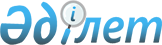 Об определении размера черты бедностиПриказ Министра труда и социальной защиты населения Республики Казахстан от 19 мая 2023 года № 160. Зарегистрирован в Министерстве юстиции Республики Казахстан 22 мая 2023 года № 32547
      Примечание ИЗПИ!Вводится в действие с 01.07.2023.
      В соответствии с пунктом 3 статьи 120 Социального кодекса Республики Казахстан ПРИКАЗЫВАЮ:
      1. Определить черту бедности по Республике Казахстан:
      1) с 1 июля 2023 года – в размере 70 процентов от величины прожиточного минимума, рассчитанного за квартал, предшествовавший кварталу обращения за назначением государственной адресной социальной помощи;
      2) с 1 января 2025 года – в размере 50 процентов от медианного дохода, рассчитанного за квартал, предшествовавший кварталу обращения за назначением государственной адресной социальной помощи.
      2. Признать утратившими силу некоторые приказы Министра труда и социальной защиты населения Республики Казахстан и исполняющего обязанности Министра труда и социальной защиты населения Республики Казахстан согласно приложению к настоящему приказу.
      3. Департаменту социальной помощи Министерства труда и социальной защиты населения Республики Казахстан в установленном законодательством Республики Казахстан порядке обеспечить:
      1) государственную регистрацию настоящего приказа в Министерстве юстиции Республики Казахстан;
      2) размещение настоящего приказа на интернет-ресурсе Министерства труда и социальной защиты населения Республики Казахстан после его официального опубликования; 
      3) в течение десяти рабочих дней после государственной регистрации настоящего приказа в Министерстве юстиции Республики Казахстан представление в Департамент юридической службы Министерства труда и социальной защиты населения Республики Казахстан сведений об исполнении мероприятий, предусмотренных подпунктами 1) и 2) настоящего пункта.
      4) доведение настоящего приказа до управлений координации занятости и социальных программ областей, городов Астана, Алматы и Шымкент.
      4. Контроль за исполнением настоящего приказа возложить на курирующего вице-министра труда и социальной защиты населения Республики Казахстан.
      5. Настоящий приказ вводится в действие с 1 июля 2023 года и подлежит официальному опубликованию. Перечень утративших силу некоторых приказов Министра труда и социальной защиты населения Республики Казахстан и исполняющего обязанности Министра труда и социальной защиты населения Республики Казахстан
      1. Приказ Министра труда и социальной защиты населения Республики Казахстан от 31 августа 2017 года № 290 "Об определении размера черты бедности" (зарегистрирован в Реестре государственной регистрации нормативных правовых актов под № 15766).
      2. Приказ исполняющего обязанности Министра труда и социальной защиты населения Республики Казахстан от 11 мая 2018 года № 129 "О внесении изменения в приказ Министра труда и социальной защиты населения Республики Казахстан от 31 августа 2017 года № 290 "Об определении размера черты бедности" (зарегистрирован в Реестре государственной регистрации нормативных правовых актов под № 16912).
      3. Приказ Министра труда и социальной защиты населения Республики Казахстан от 20 марта 2019 года № 135 "О внесении изменений в приказ Министра труда и социальной защиты населения Республики Казахстан от 31 августа 2017 года № 290 "Об определении размера черты бедности" (зарегистрирован в Реестре государственной регистрации нормативных правовых актов под № 18409).
      4. Приказ Министра труда и социальной защиты населения Республики Казахстан от 27 сентября 2019 года № 523 "О внесении изменения в приказ Министра труда и социальной защиты населения Республики Казахстан от 31 августа 2017 года № 290 "Об определении размера черты бедности" (зарегистрирован в Реестре государственной регистрации нормативных правовых актов года под № 19420).
					© 2012. РГП на ПХВ «Институт законодательства и правовой информации Республики Казахстан» Министерства юстиции Республики Казахстан
				
      Министр труда исоциальной защиты населенияРеспублики Казахстан 

Т. Дуйсенова
Приложение к приказу
Министр труда и социальной
защиты населения
Республики Казахстан
от 19 мая 2023 года № 160